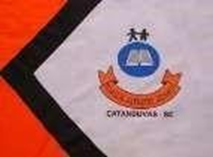 Atividade da Semana 35 Querido Aluno Disrael nesta semana vamos estudar um pouco sobre nosso corpo. Você deverá copiar o texto Meu Corpo no caderno.MEU CORPO EU TENHO DOIS OLHOSQUE SÃO PARA VEREU TENHO UM NARIZ QUE É BOM PARA CHEIRAR.EU TENHO UMA BOCA QUE SERVE PARA COMER.EU TENHO ORELHAS QUE SÃO PARA ESCUTAR.TENHO DUAS PERNAS E TENHO DOIS BRAÇOSQUE SERVEM PAR ANDARE PARA ABRAÇAR.Ler o texto em voz alta para sua família e comentem sobre o mesmo.Agora converse com seus pais sobre os cuidados que cada um de nós deve ter com seu próprio corpo.Escreva no caderno 10 cuidados que vocês acham mais importante com nosso corpo no dia a dia.______________________________________________________________________ ______________________________________________________________________ ______________________________________________________________________ ______________________________________________________________________ ______________________________________________________________________ ______________________________________________________________________ ______________________________________________________________________ ______________________________________________________________________ ______________________________________________________________________ ______________________________________________________________________ RespondaQual a cor dos seus olhos _____________________________________Qual a cor dos seus cabelos____________________________________Quanto você pesa? __________________________________________Qual a sua altura_____________________________________________Qual a sua idade? _____________________________________________Você pratica esporte? _________________________________________Qual seu horário de dormir? ____________________________________Qual seu horário de acordar? ____________________________________MATEMÁTICA Agora escreva os números de 3 em 3 até 500 ______________________________________________________________________ ______________________________________________________________________ ______________________________________________________________________ ______________________________________________________________________ ______________________________________________________________________ ______________________________________________________________________ ______________________________________________________________________ ______________________________________________________________________ ______________________________________________________________________ ____________________________________________________________________________________________________________________________________________ ______________________________________________________________________ ______________________________________________________________________ ______________________________________________________________________ ______________________________________________________________________ ______________________________________________________________________ Dysrael você deverá realizar essas atividades e encaminhar para a professora, para ser corrigido em tempo.Um abraço! Caso precisar me chamar no WhatsApp 991249254 Atenciosamente, Professora Roseli. 